PREFEITURA MUNICIPAL DE CARATINGA/MG - Extrato de Resultado – Pregão Presencial Registro de Preço 12/2019. Objeto: Aquisição de gêneros alimentícios para compor o cardápio da merenda escolar dos alunos dos CEIMS, das Escolas da Rede Municipal de Ensino e demais eventos da Secretaria Municipal de Educação. Vencedores com menor preço por item: AMAZÔNIA INDÚSTRIA E COMÉRCIO LTDA. Item 40. Valor global final: R$ 117.000,00 (cento e dezessete mil reais); CENTER PÃO LTDA. Itens 05, 29, 32 e 33. Valor global final: R$ 24.124,00 (vinte e quatro mil, cento e vinte e quatro reais); MARCONE DE SOUZA NASCIMENTO EIRELI. Itens 34, 44, 46, 50, 53 e 54. Valor global final: R$ 277.912,70 (duzentos e setenta e sete mil, novecentos e doze reais e setenta centavos); EMIRALDO ALVES DINIZ. Itens 27, 28, 41 e 49. Valor global final: R$ 123.899,00 (cento e vinte e três mil, oitocentos e noventa e nove reais); ALIMENTUS VALE DO AÇO, COMÉRCIO ATACADISTA DE GÊNEROS ALIMENTOS LTDA – EPP. Itens 06, 07, 09, 13, 20, 23, 35 e 38. Valor global final: R$ 136.743,00 (cento e trinta e seis mil, setecentos e quarenta e três reais); BRUNA CAMPOS COSTA DE MELO – ME. Itens 10, 12, 14, 36 e 39. Valor global final: R$ 65.919,00 (sessenta e cinco mil, novecentos e dezenove reais); CNA MULTIFORMATO E LOGÍSTICA LTDA – ME. Itens 04, 17, 21, 24, 25 e 37. Valor global final: R$ 74.439,00 (setenta e quatro mil, quatrocentos e trinta e nove reais); MAIORCA DISTRIBUIDORA DE ALIMENTOS EIRELI – EPP. Itens: 02, 26 e 48. Valor global final: R$ 110.900,00 (cento e dez mil e novecentos reais); JACIARA COMÉRCIO E INDÚSTRIA DE ALIMENTOS LTDA. Item 47. Valor global final: R$ 182.100,00 (cento e oitenta e dois mil e cem reais); G N ALIMENTOS LTDA. Itens 42 e 43. Valor global final: R$ 272.475,00 (duzentos e setenta e dois mil, quatrocentos e setenta e cinco reais); RONALDO TEIXEIRA DE JESUS – ME. Itens 15, 16, 18, 22, 30 e 31. Valor global final: R$ 48.856,00 (quarenta e oito mil, oitocentos e cinquenta e seis reais); ITA MIXX – INDÚSTRIA E COMÉRCIO LTDA - ME. Itens 01 e 19. Valor global final: R$ 45.633,30 (quarenta e cinco mil, seiscentos e trinta e três reais e trinta centavos); ARIS ALIMENTOS LTDA – EPP. Item 55. Valor global final: R$ 70.000,00 (setenta mil reais); SANDRA MARIA DE SOUSA OLIVEIRA – ME. Itens 11, 45, 51, 52. Valor global final: R$ 152.895.50 (cento e cinquenta e dois mil, oitocentos e noventa e cinco reais e cinquenta centavos). Caratinga/MG, 14 de março de 2019. Bruno César Veríssimo Gomes – Pregoeiro.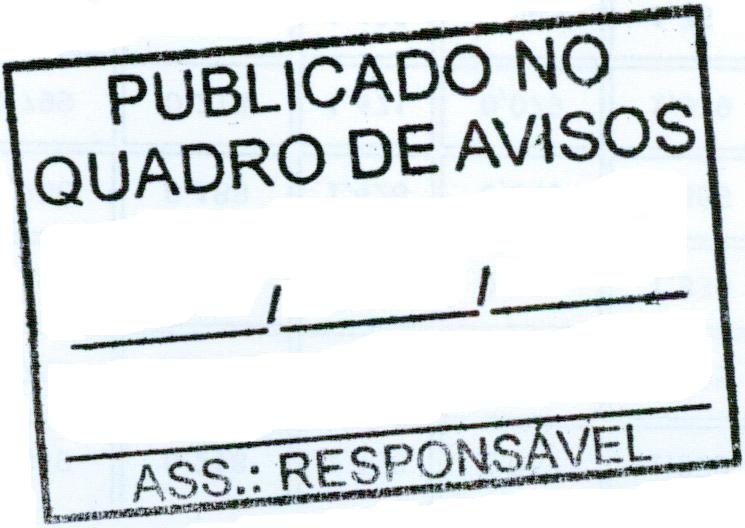 